Curriculum VitaePersonal Information.Click here to buy CV Contact:http://www.gulfjobseeker.com/employer/cvdatabaseservice.php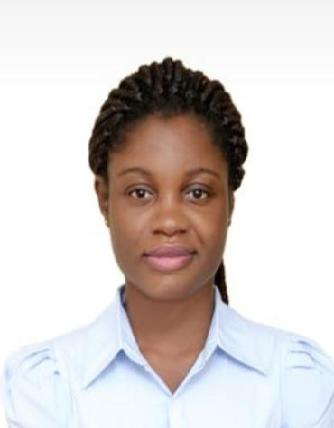 Name:ZIONG E-mail:ziong-399643@2freemail.com Whatsapp No.:+971504753686Gender:Date of Birth:FemaleSeptember 16, 1999Marital Status:Visa Status:Address:Nationality:SingleTourist VisaDubai UAECameroonianPost Applied For – Waitress /Cashier.Objective-I am an enthusiastic and a goal driven young lady with years of experience in Hospitality and customer service. I am currently seeking for employment in a reputable business entity where I can maximize the use of my potentials for the up growth of personal and company success.COMPETENCESOver 3 years’ experience in the hospitality industryFamiliar with POS ( Point of sales ) systemFast Learner& adaptability and possess good personal presentation skillsFriendly, polite and helpful to customers, colleagues & managementPatient and diplomatic when dealing with complaintsflexibility and reliability, with a willingness to work 24h Rotating shiftgood memory to recall customersexcellent communication skills and able to work as part of a teamPROFESSIONAL EXPERIENCEHotel in Cameroon – Oct 2017 – Oct 2019Duties and ResponsibilitiesGreet and welcome customers into the restaurant with an energetic and  friendly smileAvail our menu to clients and help them chose while explaining ingredientsInform guests of specials and menu changes.Make recommendations, answer questions about food, beverages and other restaurant functions and services.Make use of product knowledge to suggest and promote product to customers in order to drive salesTake food and beverage orders from guests, enter orders in our point-of-sale system which relays orders to the kitchen and bar.Maintain a safe and hygiene working environment on floorDeliver food and beverages from kitchen and bar to guests in a timely manner.Interact with guest to obtain feedback  about service and foodMonitor and observe guests dining experience. Ensure guests are satisfied with the food and service. Respond promptly and courteously to any requests.Prepare final bill, present check to guest, accept payment, process credit card charges or make change (if applicable).Close tables and ensure accuracy in paymentsCount and prepare cash float at the beginning and end of every shift ensuring proper record of all transactionsThank guests for their visit and invite them backLilas Restaurant Douala Cameroon – Sep 2016 – Nov 2017Duties and ResponsibilitiesSetting up the hotel restaurant as per companies standardGreet and welcome customers into the restaurant with an energetic and  friendly smileAvail our menu to clients and help them chose while explaining ingredientsInform guests of specials and menu changes.Make recommendations, answer questions about food, beverages and other restaurant functions and services.Make use of product knowledge to suggest and promote product to customers in order to drive salesTake food and beverage orders from guests, enter orders in our point-of-sale system which relays orders to the kitchen and bar.Maintain a safe and hygiene working environment on floorDeliver food and beverages from kitchen and bar to guests in a timely manner.Interact with guest to obtain feedback  about service and foodMonitor and observe guests dining experience. Ensure guests are satisfied with the food and service. Respond promptly and courteously to any requests.Prepare final bill, present check to guest, accept payment, process credit card charges or make change (if applicable).Languages SpokenEnglish: Spoken And Written.French: Spoken And Written.Academic QualificationsG C E Ordinary Level CertificateG C E Advance Level CertificateHobbies:LearningSingingDancingDeclaration:I hereby declare that all the above furnished information is true to the best of my knowledge.